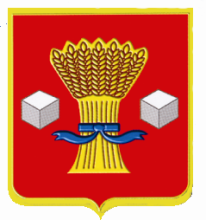 АдминистрацияСветлоярского муниципального района Волгоградской областиПОСТАНОВЛЕНИЕот 25.04.2017                    № 881О наделении  муниципального унитарного предприятия жилищно-коммунального хозяйства Райгородского сельского поселения Светлоярского муниципального района Волгоградской области «Райгородское коммунальное хозяйство» полномочиями по организации водоснабжения, водоотведения, теплоснабжения населения на территории отдельных сельских поселений Светлоярского муниципального районаВ соответствии со статьей 14 Федерального Закона от 06.10.2003 № 131-ФЗ «Об общих принципах организации местного самоуправления в Российской Федерации», статьей 5 Федерального закона от 14.11.2002 № 161-ФЗ «О государственных и муниципальных унитарных предприятиях», решением Светлоярской районной Думы от 27.12.2011 № 37/278 «Об утверждении положения о порядке управления и распоряжения имуществом, находящимся в муниципальной собственности Светлоярского муниципального района Волгоградской области», руководствуясь Уставом Светлоярского муниципального района Волгоградской области, постановляю:1. Во исполнение  требований Федерального закона от 06.10.2003 № 131-ФЗ «Об общих принципах организации местного самоуправления в Российской Федерации» с 01 июня 2017 года наделить муниципальное унитарное предприятие жилищно-коммунального хозяйства Райгородского сельского поселения Светлоярского муниципального района Волгоградской области «Райгородское коммунальное хозяйство» (далее МУП «Райгородское КХ») полномочиями по организации водоснабжения, водоотведения, теплоснабжения населения в границах муниципального района на территории следующих сельских поселений Светлоярского муниципального района: Дубовоовражного сельского поселения, Цацинского сельского поселения, Приволжского сельского поселения, Райгородского сельского поселения.2. В   целях реализации указанных полномочий:2.1. Отделу по управлению муниципальным имуществом и земельными ресурсами администрации Светлоярского муниципального района (Чернецкая С.Д.) в срок до 01 июня 2017 года закрепить на праве хозяйственного ведения  объекты коммунальной инфраструктуры, находящиеся в муниципальной собственности Светлоярского муниципального района, за МУП «Райгородское КХ» для исполнения указанных в пункте 1 настоящего постановления полномочий на территории  отдельных сельских поселений. 2.2. Юридическому отделу администрации Светлоярского муниципального района (Селезнёва Л.В.), руководителю МУП «Райгородское КХ» (Матыцин А.С.) в срок до 01 июня 2017 года представить на подпись главе Светлоярского муниципального района постановление о внесении изменений в Устав МУП «Райгородское КХ» в части создания в структуре МУП «Райгородское КХ» следующих филиалов (обособленных подразделений) для исполнения указанных в пункте 1 настоящего постановления полномочий на территории отдельных сельских поселений:- «Дубовоовражный  участок» по адресу: 404175, Россия, Волгоградская область, Светлоярский район, с. Дубовый Овраг, пл. Хвастанцева, д.№ 6в;- «Цацинский  участок» по адресу: 404177, Россия, Волгоградская область, Светлоярский район, с.Цаца, ул. 18 ГМП, д.№ 5;-  «Приволжский участок» по адресу: 404196, Россия, Волгоградская область, Светлоярский район, пос. Приволжский, ул. Героев Сталинграда, 150А.2.3. Руководителю МУП «Райгородское КХ» (Матыцин А.С.) в срок до 01 июля 2017 года:2.3.1. осуществить регистрацию изменений в Устав МУП «Райгородское КХ» в налоговом органе;2.3.2. разработать Положения о филиалах (обособленных подразделениях) и направить их на согласование Учредителю муниципального унитарного предприятия;2.3.3. назначить руководителей филиалов (обособленных подразделений), произвести мероприятия по укомплектованию их штатной численности;2.3.4. подготовить и направить в комитет тарифного регулирования Волгоградской области документы для утверждения долгосрочных параметров регулирования тарифов для исполнения полномочий, указанных в пункте 1 настоящего постановления, на территории отдельных сельских поселений3. Отделу по муниципальной службе, общим и кадровым вопросам администрации Светлоярского муниципального района Волгоградской области (Сороколетова Е.В.) разместить настоящее постановление в сети «Интернет» на официальном сайте администрации Светлоярского муниципального района Волгоградской области.4. Контроль исполнения настоящего постановления возложить на заместителя главы  Светлоярского муниципального района Е.В. Уйменова.Глава муниципального района                                                               Б.Б. КоротковИсп.Селезнёва Л.В.